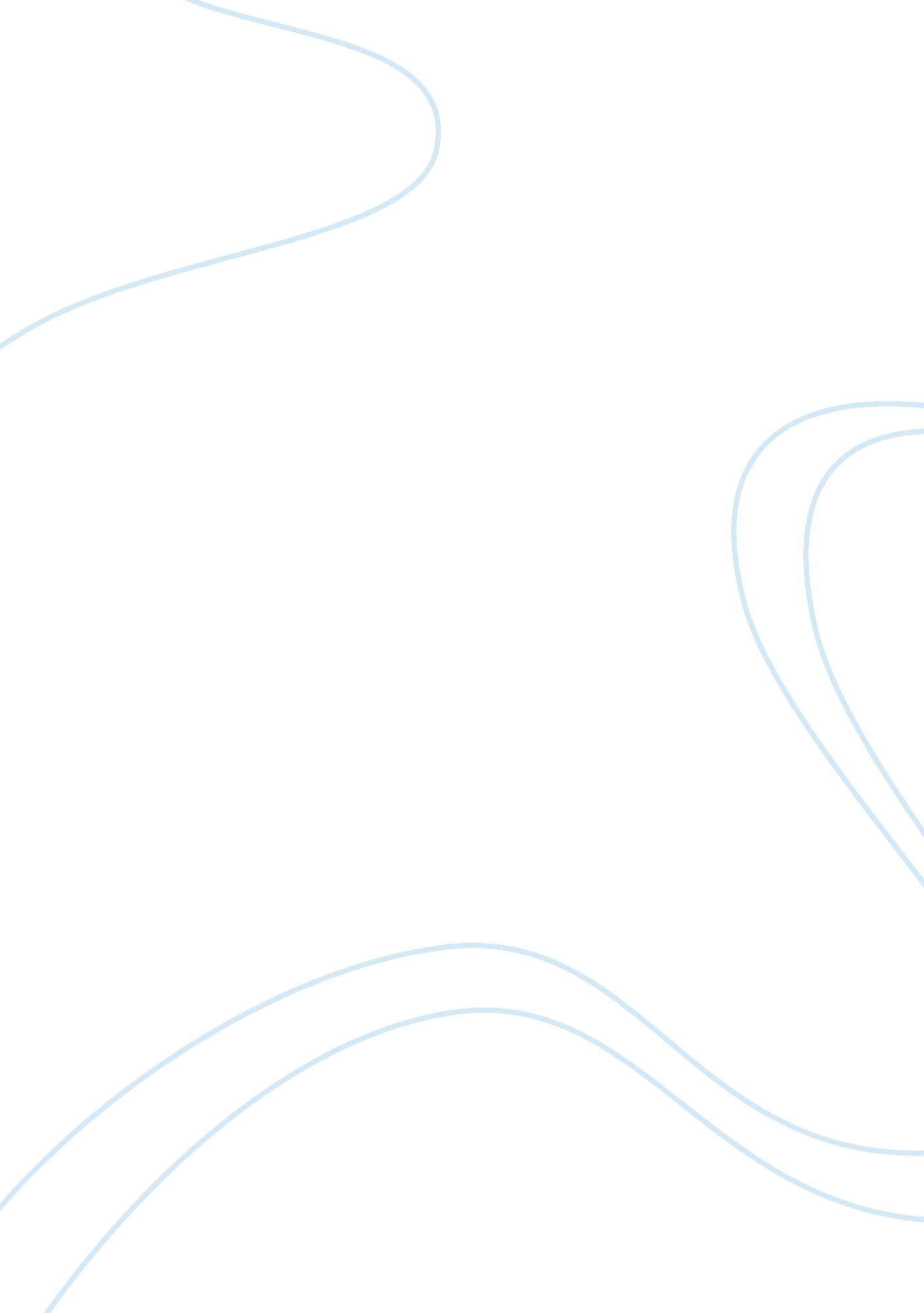 A reaction paper on the statementScience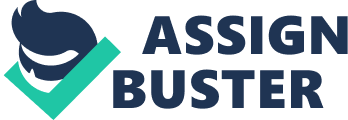 Thomas Edison failed many times before successfully inventing the modern electric light bulb. He said, “ If I find 10, 000 ways something won’t work, I haven’t failed. I am not discouraged, because every wrong attempt discarded is another step forward.” Reflect on an accomplishment you achieved in an unlikely way. People are known for their ability of becoming the best individuals that they could be even in the middle of disadvantageous situations. It is undeniable that because of the many challenges that people have to live with, they are now able to understand the major issues that are involved within the system of real human living. Aside from gaining the knowledge of the realities about challenges, humans are now able to make the best out of the hardships that come along the way as they intend to be the best that they could be in facing their own lives. Thomas Edison has been among the major personalities in the human history that has been able to make certain changes in the society through applying the said idealism of NEVER GIVING UP in the middle of major issues of survival in life. Consistently considering this particular fact of life has already made great changes and institutional breakthroughs in the society today. This is certainly the same with the situation that is dealt with by each individual that is considerably facing difficult problems and challenges as persons making up the society today. As for the case of the author of this paper, it could be observed that she has been able to wake up from a dark situation that challenged her ability to withstand the dangers and the hardships of being ill. Although she had been facing such problems with herhealth, she has been noted to actually understand that she should and must be able to continue her personal development even with so much challenges that she has to face because of her case. Because of this, it is undeniable that she was able to stand up again and become the kind of person she wants herself to be, a fighter. She chose to continue her studies amidst all the odds that faced her along the way to at least develop her own skills and make definite changes as to the way that she lives her life beyond all the challenges that she is supposed to deal with. Through this account of actual life experience, it could be noted that challenges are supposed to be faced as major probabilities of changes among human individuals. IT is through these challenges and difficulties that the human society tries to make a difference upon their lives. It is through this particular factor of life that each individual is able to become a stronger person who is able to face the different challenges in his own journey. People who are able to stand up again after afailurethat may or may not be inflicted by their ownselves, are those whoa re able to make huge changes in the lives of many people, through inspiring them to fight for their right to a fine way of living and through becoming the pillars of truth that attests to the fact that standing up and not giving up is a major part of living a successful way of life. One’s real purpose in living could be identified to the ways by which he is particularly able to face the different challenges that he is naturally faced with in his own journey towards personal development and social connection as well. 